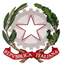 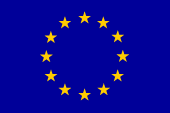 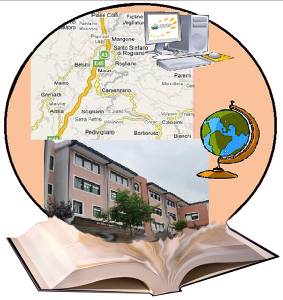 I.I.S. IPSIA“Marconi” Cosenza LS-ITC “Guarasci” Rogliano                                         SEDE: Cosenza IPSIA Diurno e Corso Serale                 SEDE: Montalto Uffugo  IPSIA – ITI (Chimica Ambientale)              SEDE: Rogliano  Liceo  Scientifico –  Ist. Tec. CommercialeVia degli Stadi, snc 87100 COSENZA   Tel. 0984.481317  Fax  0984 38804 Codice Fiscale  98104070788     Codice Meccanografico  CSIS073004    e-mail csis073004@istruzione.it       PEC csis073004@pec.istruzione.it sito iismarconiguarasci.gov.itProt. 3820 dello 09/06/2018AI DOCENTIAL PERSONALE ATAAL DSGASEDE DI ROGLIANOOggetto: rettifica scrutini sede Rogliano	Si comunica che, per sopraggiunti motivi organizzativi, gli scrutini finali, nella sede di Rogliano, si svolgeranno secondo quanto segue.  Il Dirigente Scolastico  								                                              Prof.ssa Mariarosa  De Rosa11/06/20188,30/10,0010,00/11,3011,30/13,0014,00/15,3015,30/17,0017,00/18,30V A LICEOV B LICEOIV  B LICEOI B LICEOII A LICEOII B LICEO12/06/20188,30/10,0010,00/11,3011,30/13,00V A SIA IV A SIAIII A SIA13/06/20188,30/10,0010,00/11,3011,30/13,0014,00/15,3015,30/17,0017,00/18,30I A ITEII A ITEI A LICEOIII A LICEOIII B LICEOIV A LICEO